Business – Marketing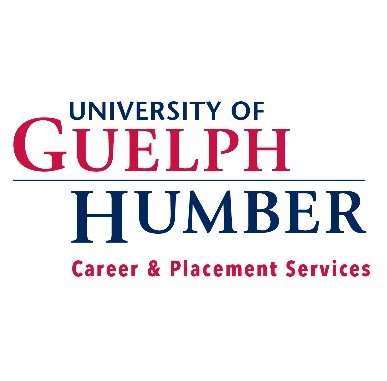 Resume Sample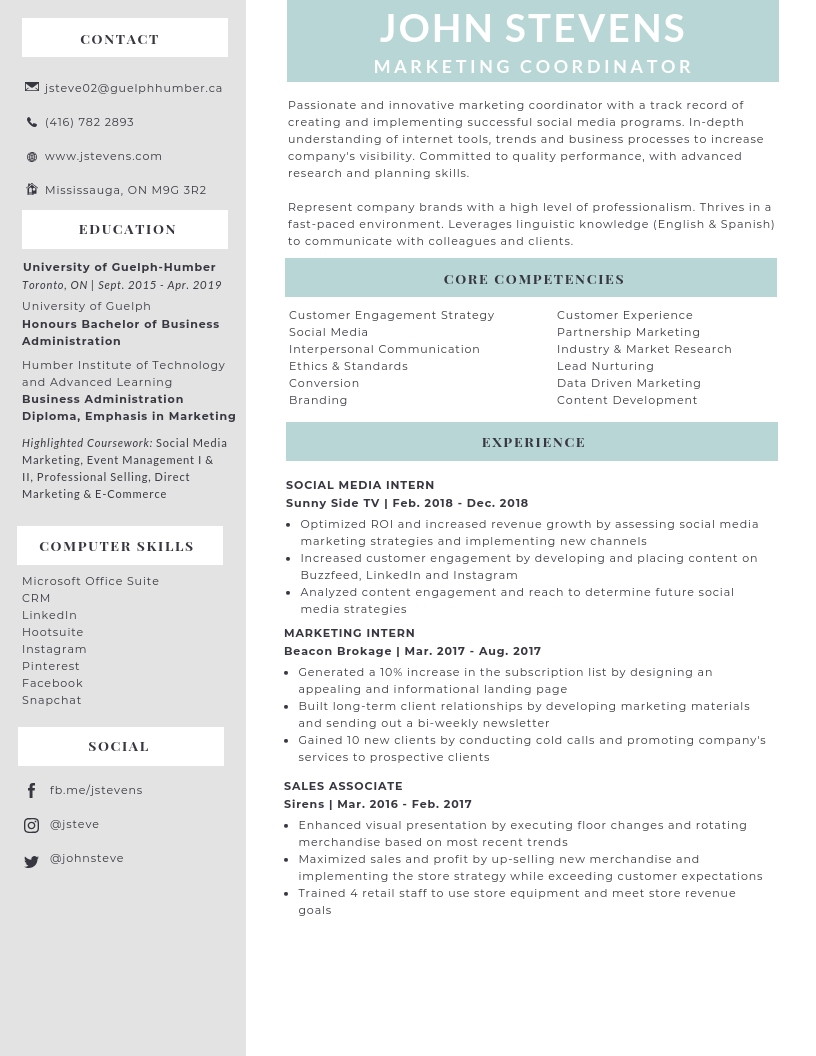 